AReportOnTeacher’s Day 2022Department of PHILOSOPHYRabindra Mahavidyalaya, champadanga,hooghly Session: 2022-23Theme: TEACHERS DAYVenue: Department of PHILOSOPHY             Rabindra Mahavidyalaya, champadanga,                room no. 71Date: 5TH September,2022Organizer: Department of PhilosophyObjectives:It is a reminder of the role that teachers play in nation-building by guiding and educating the brightest minds of our country. To promote good relationship between teachers and students.To Respect the teacher's values SummaryA Teacher’s Day is organized by the students of Philosophy Department on 5th 2022. The program began auspiciously with the lighting of the lamp by Professor Shukla Sahar in front of the portrait of Dr. Sarvepalli Radhakrishnan and garlanding by Professor Soumitra Das.  Principal Sir appeared in the middle of the program and gave his valuable speech. Another departmental professor, non-teaching stuffs, Liberian was present and their presence added to the charm of the event. perform a bunch of cultural programs, such as recitals, dances, songs, speeches etc. are also held. In this program students performed a drama called 'Antesti Satkar’. They perform it very beautifully. Everyone enjoys it very much. Through various programs they try to show respect and gratitude to teachers.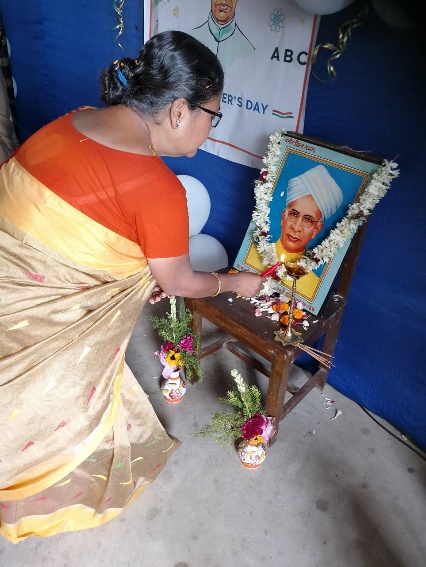 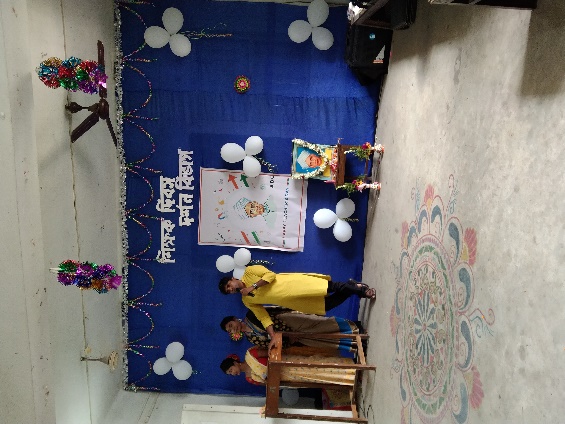 Lamp lighting by Department prof.                     speech by Department prof.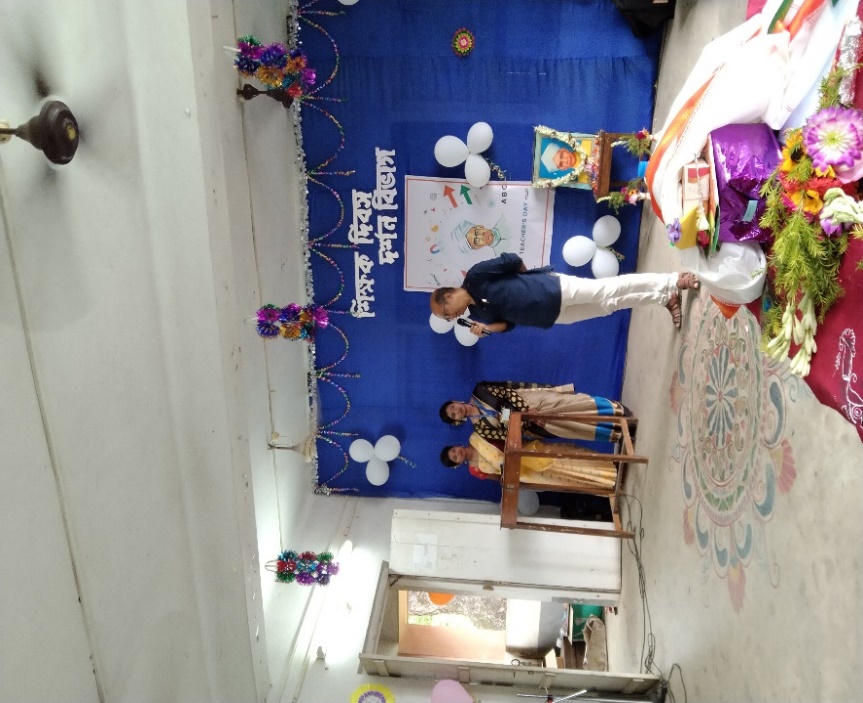 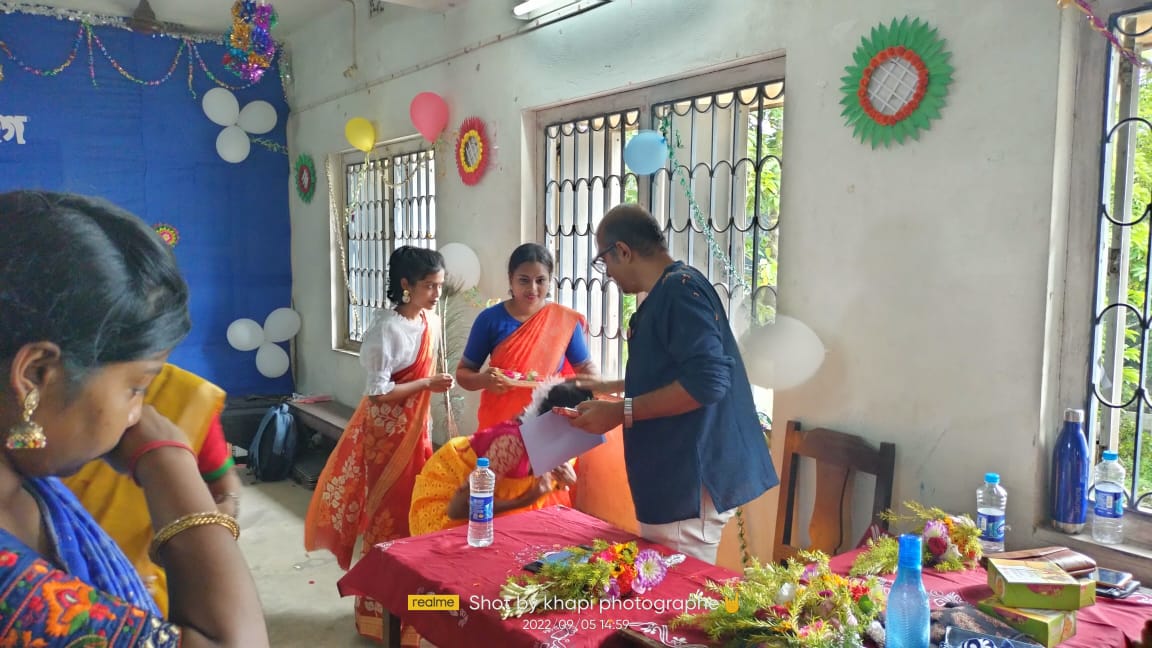               Speech by principal                                        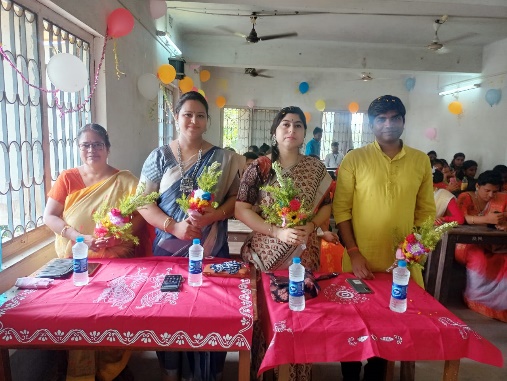 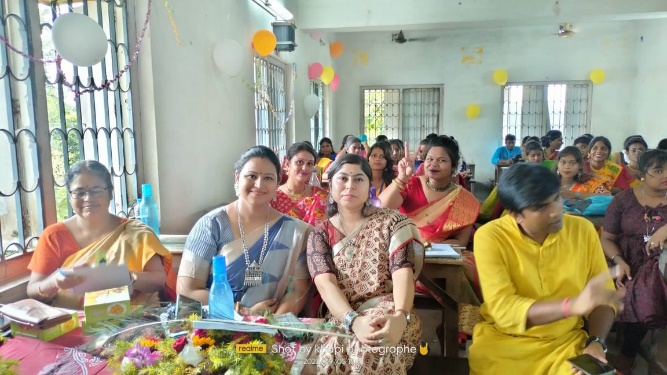                   Professors of philosophy Department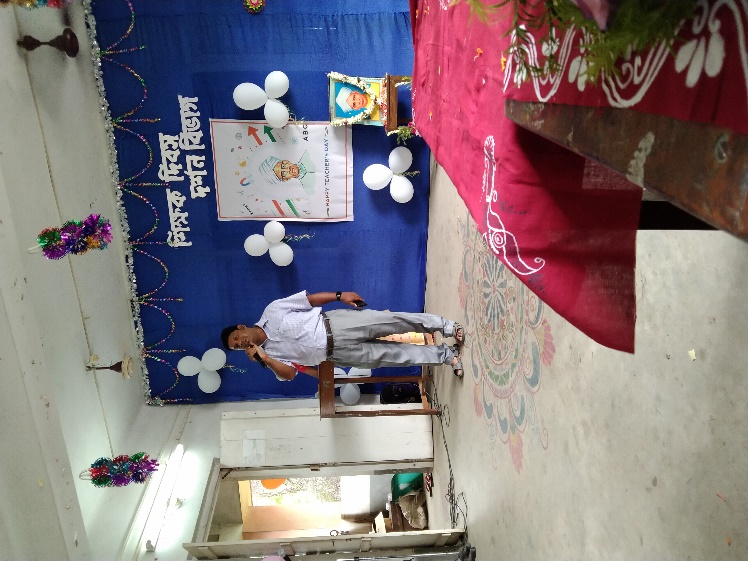 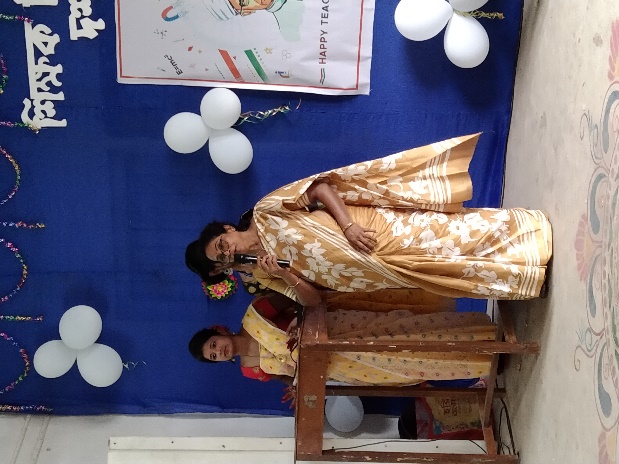                Speech by other departmental professors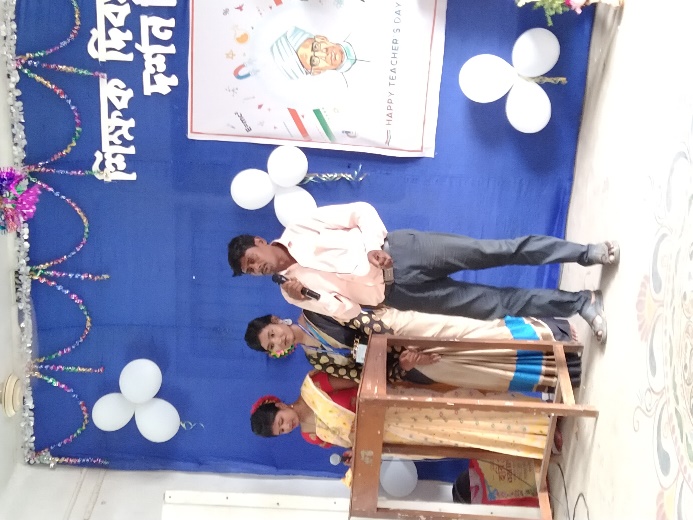                                        Speech by non-teaching stuff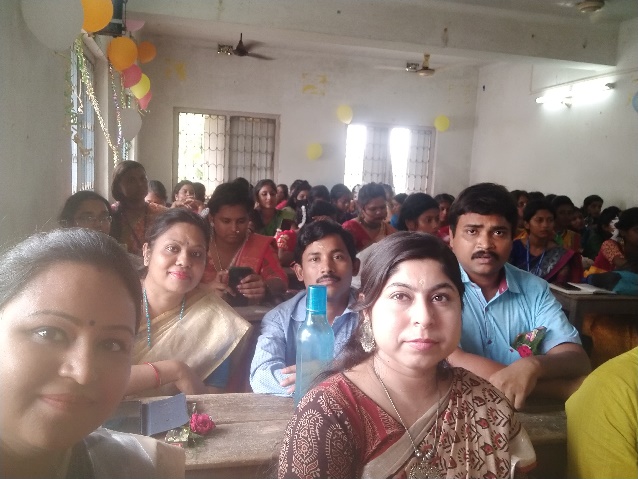 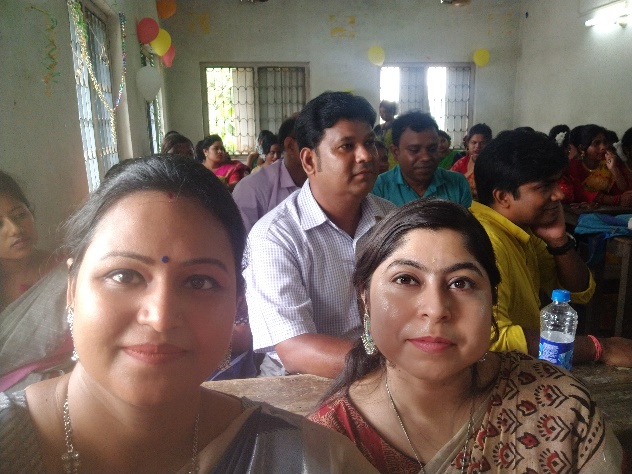 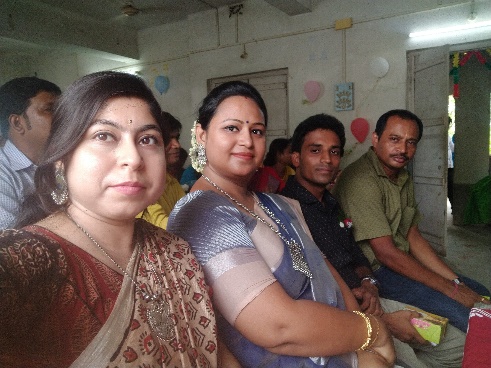                                                 Other Departmental prof.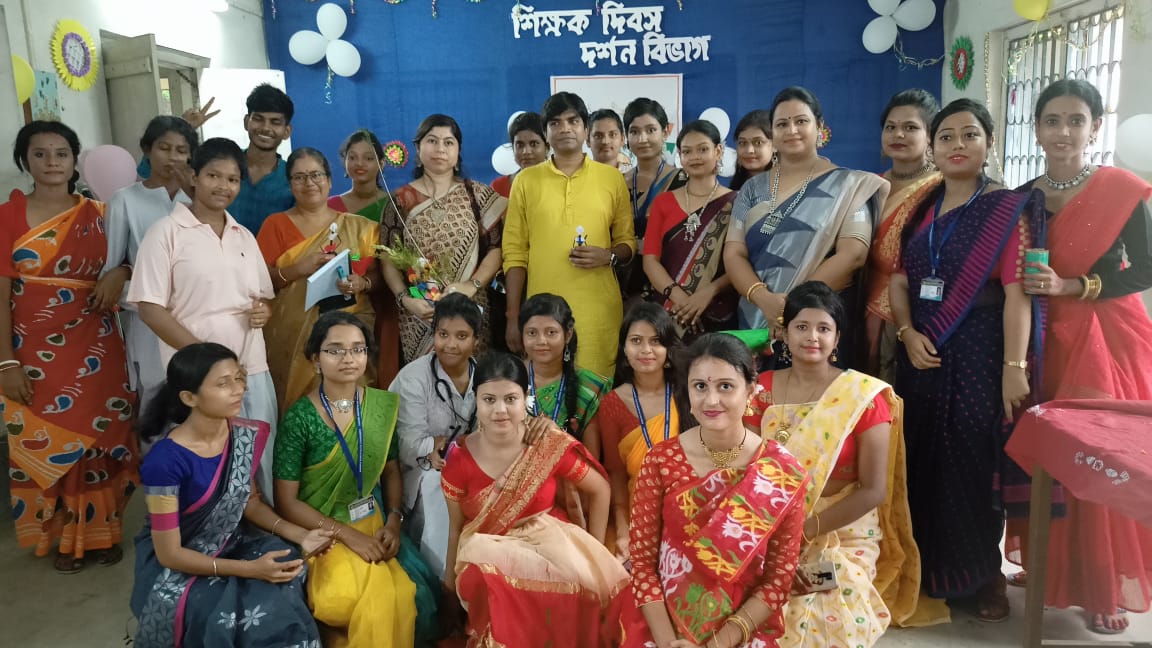 Our lovely students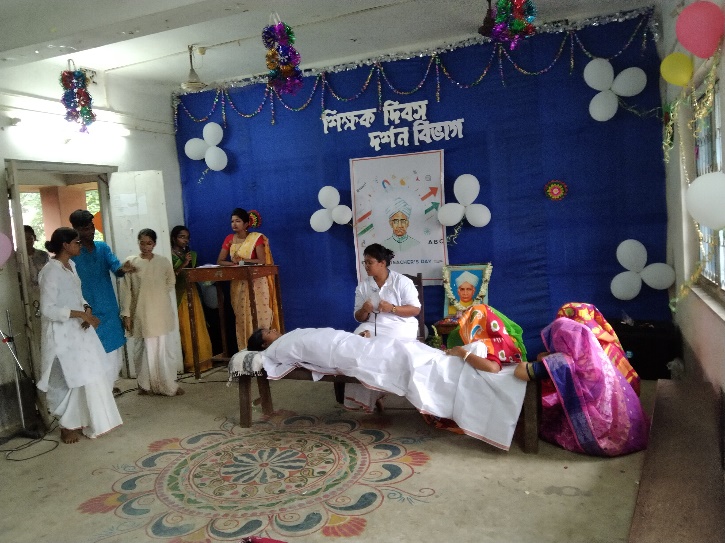 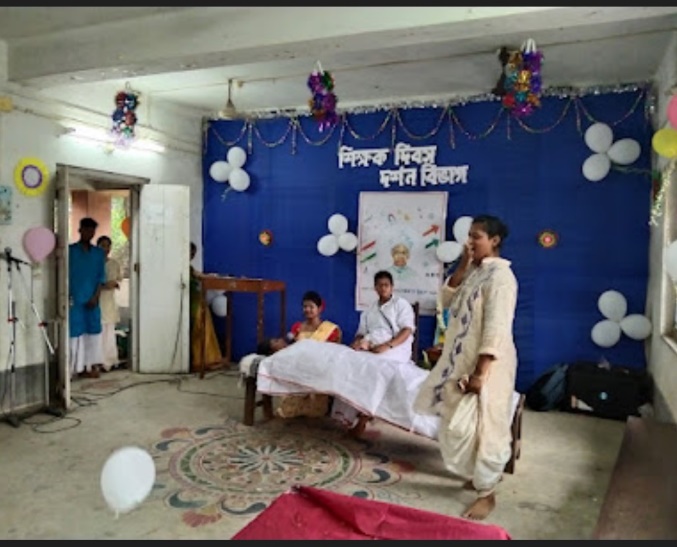 Drama performed by students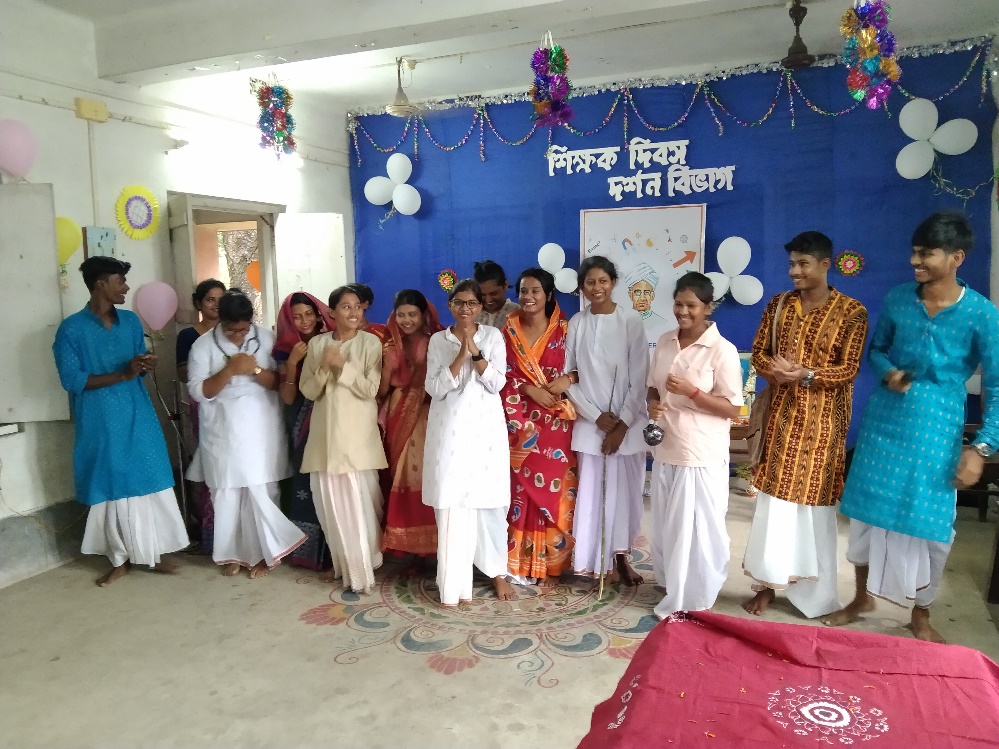                                                          Drama team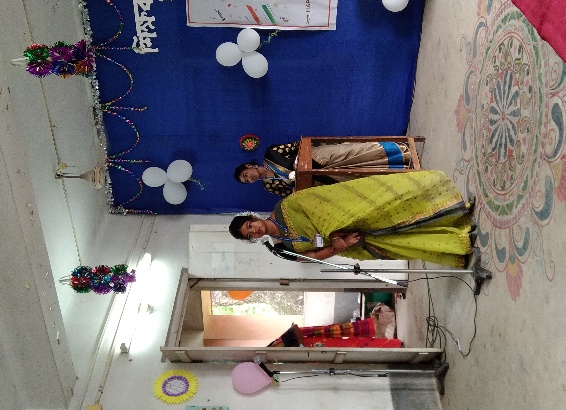 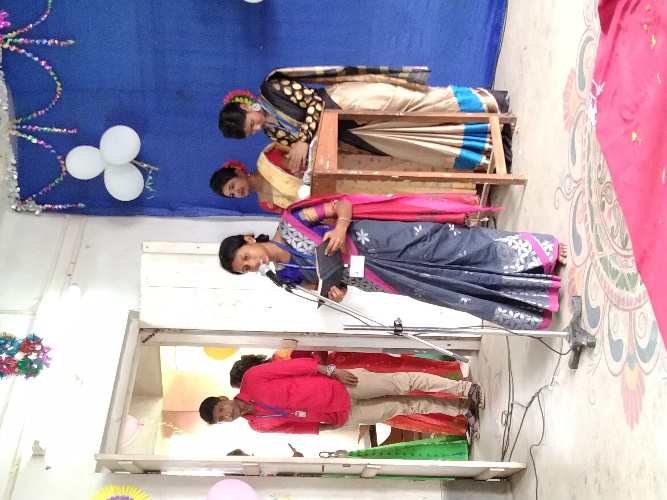 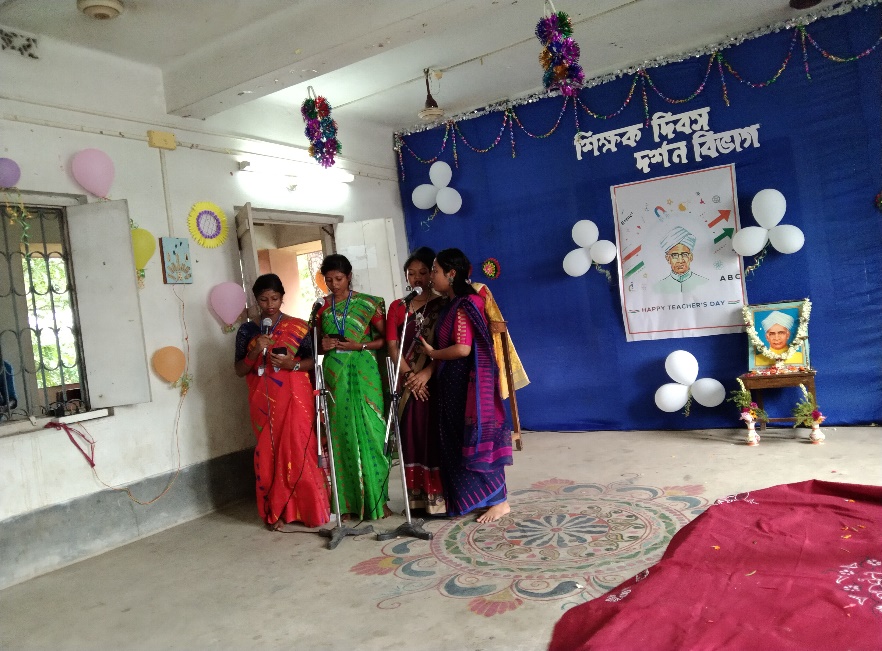 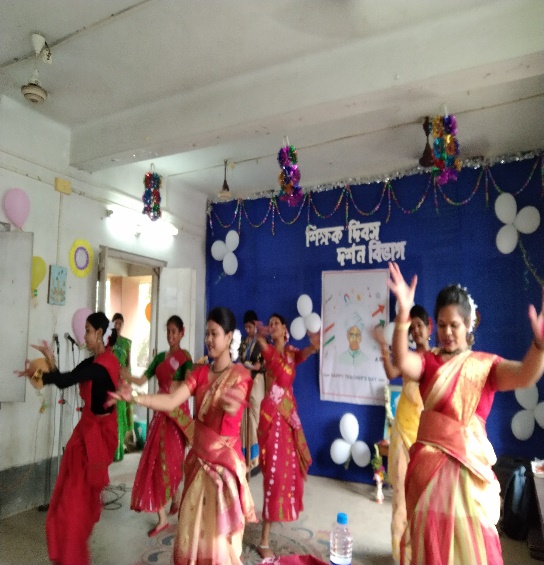 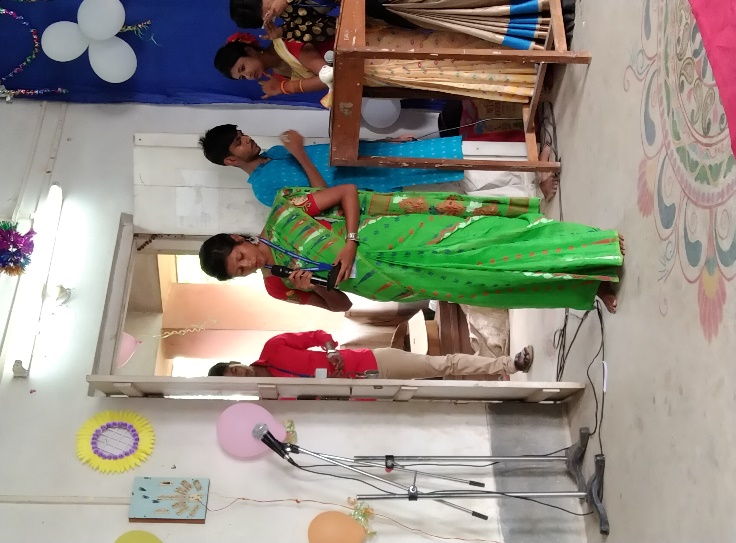 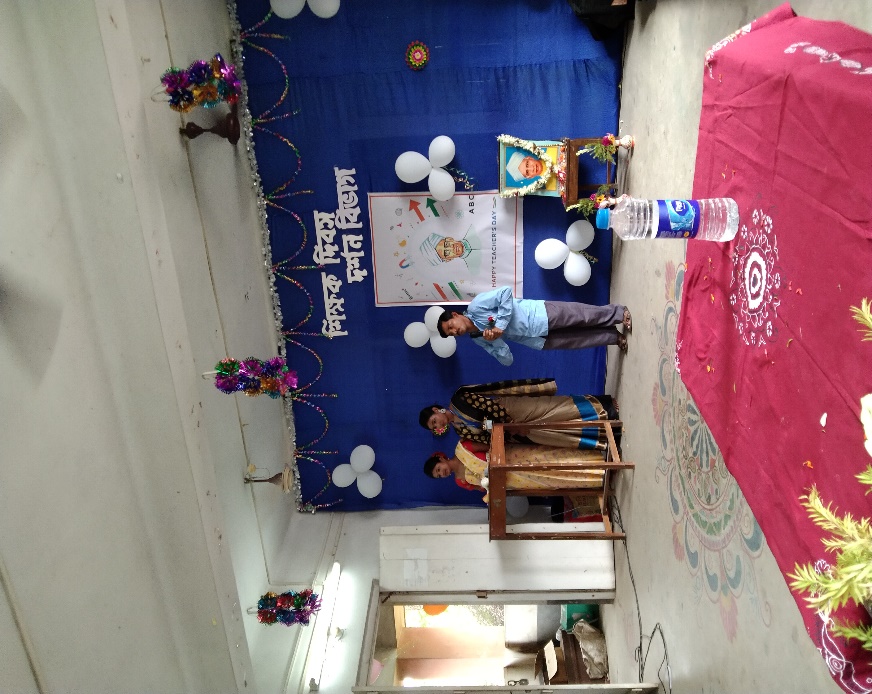 Different performances by students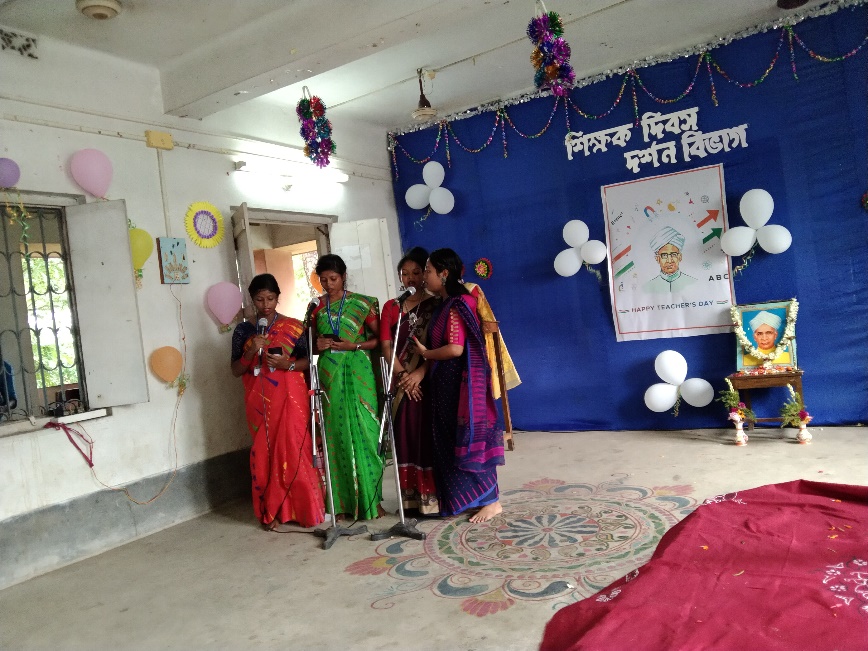 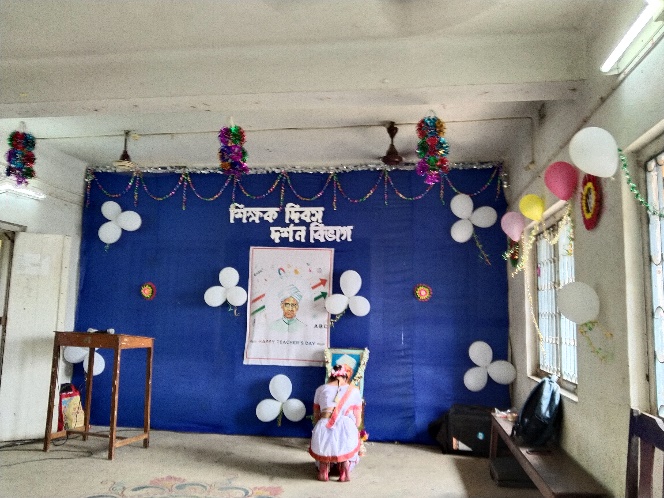 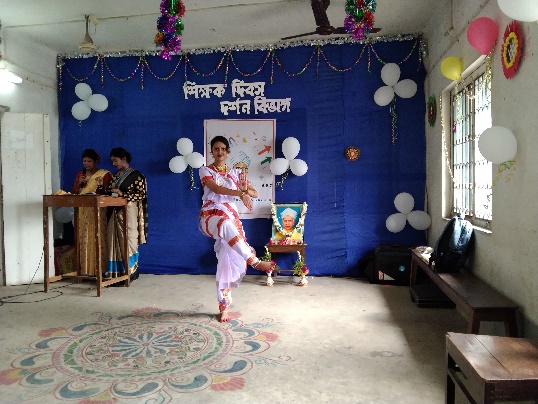 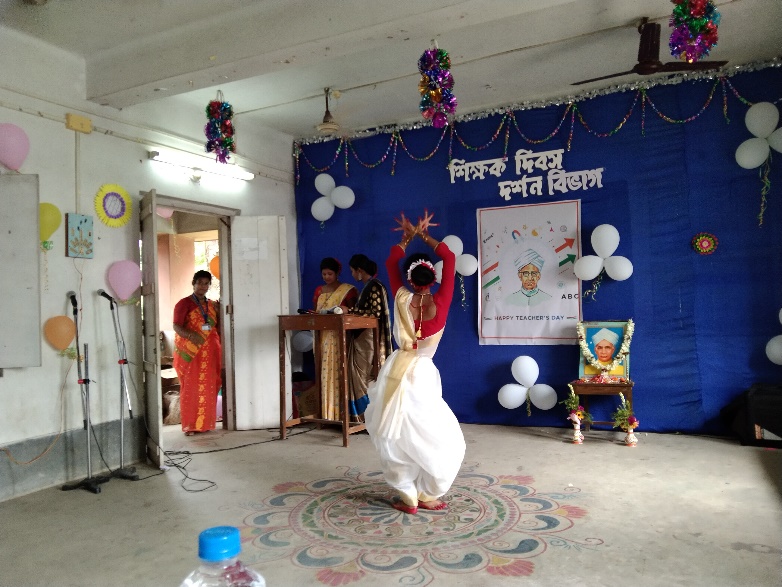 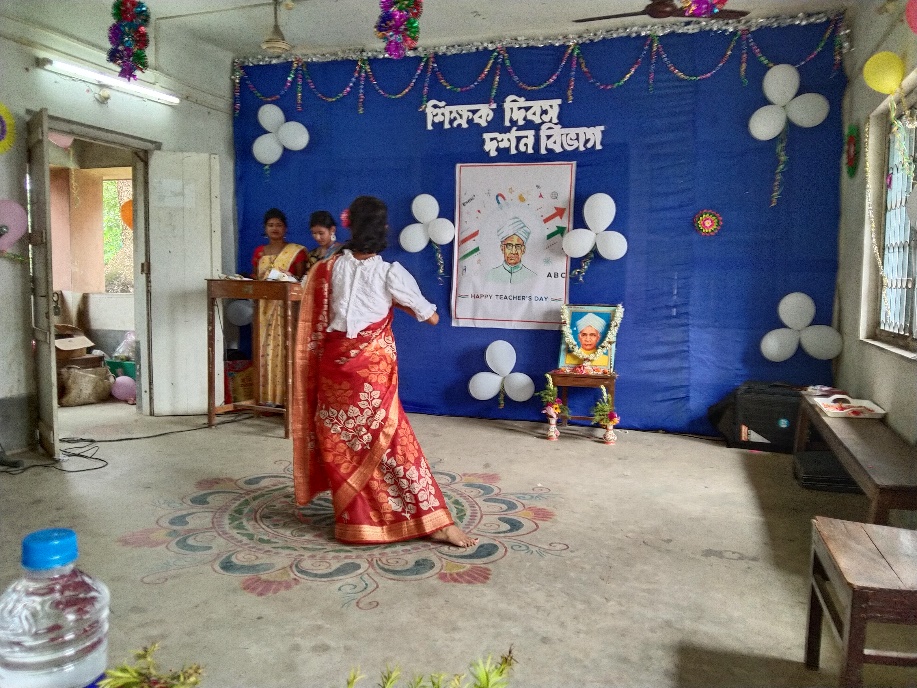 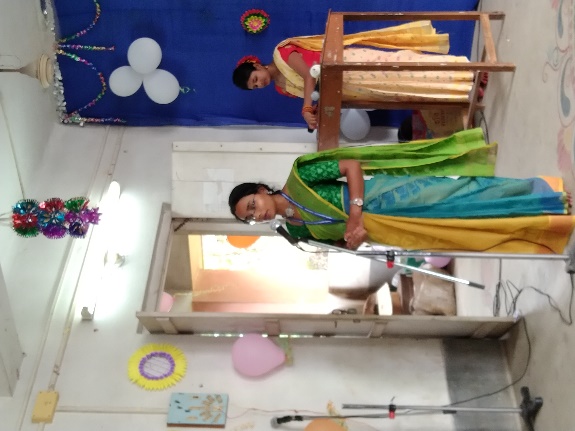 Different performances by studentsOur perticipent: 80                             Male:20                             Female:60Tentative programme scheduleInaugural session: 11 :00a.m. to 11.30 a.m.Inaugural Speech: 11:30 a.m. to 12.00 noonCultural programme: 12:00 noonto 4:30 p.m.Lunch break: 1.00 p.m. to 2:00 p.m.